Library Special Collections | Project Charter Template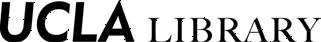 ______________________________________________________________________________________________________________________________Project Lead: [Name] – [Project Name][Project Name] Project CharterThe project charter articulates in writing the purpose, objectives, and expected outcomes of the project. It is a working document and should be updated throughout the project’s progress. Writing the project charter should be collaborative effort among the project team, and revisions to the project charter and timeline should be reviewed and signed off by all project team members.1 | P a g eLibrary Special Collections | Project Charter Template______________________________________________________________________________________________________________________________2 | P a g eLibrary Special Collections | Project Charter Template______________________________________________________________________________________________________________________________Project Lead: [Name] – [Project Name]Project TimelineThe activities/tasks for the phases provided below are suggested actions for each phase. Revise the activities/tasks based on the project’s scope, needs, and deliverables. Also, instead of a listing of micro-actions, the activity/task field can be replaced with macro deliverables/milestones for each phase.Library Special Collections | Project Charter Template______________________________________________________________________________________________________________________________Project Lead: [Name] – [Project Name]Library Special Collections | Project Charter Template______________________________________________________________________________________________________________________________Project Lead: [Name] – [Project Name]5 | P a g eProject Lead: [Name] – [Project Name]Project Lead: [Name] – [Project Name]ProjectProvide a brief description of the project.DescriptionDeliverablesWhat is the end product(s) of the project (check all that apply):Access:☐make available through UCLA Digital Library with no restrictions on viewingaccess☐make available through UCLA Digital Library with restricted viewing access☐make available via a project specific online exhibition or platformType of digitization:☐High quality digitization: access and preservation are of equal importance,high resolution with high quality control, new metadata creation is necessary☐Large-scale digitization: primarily for access, lower resolution with mediumor low quality control and reuse of existing metadata☐Boutique digitization: requires curation/selection, higher resolution withmedium to high quality control, and/or item-level metadataIf there is any other deliverable that is not available in the checklist above, please listthem. Deliverables may also include documentation, workflows, procedures, outreachmaterials, etc.ScopeList the collection(s), as well as the extent and type of materials, to be digitized and/orutilized for a digital project. Also, for projects that involve the development of a digitalplatform, describe the features and services, if any, that the project will provide,including the high-level key interactions, target devices, and functional requirements.Out of ScopeDefine the limits/boundaries of the project.GoalsWhat are the overarching goals and objectives of the project? How do you intend forthe project to be utilized and who is the audience (e.g., in an academic environment, bythe general public)?RisksAre there risks that may prevent the progress of the project (lack of funding, staffing, orother resources, tight deadline, etc.)? Does the project pose any significant risks toUCLA Library or other stakeholders, including, but not limited to, privacy,confidentiality, or copyright? Include, if any, possible approaches to mitigate risks.Success FactorsDefine how you will measure the impact of the project. What are the key successfactors of the project?Team Members’Name ofDefine the role and responsibilities of the projectPercentageRoles andprojectsponsor.of person’sResponsibilitiessponsortime.ResponsibilitiesName ofDefine the role and responsibilities of the projectPercentageName ofDefine the role and responsibilities of the projectPercentageprojectmanager.of person’smanagertime.Name of teamDefine the role and responsibilities of the teamPercentagemember 3member.of person’stime.Name of teamDefine the role and responsibilities of the teamPercentagemember 4member.of person’stime.Name of teamDefine the role and responsibilities of the teamPercentagemember5member.of person’stime.SchedulingAre there any factors that may impact the project timeline? If the project has funding,Are there any factors that may impact the project timeline? If the project has funding,Are there any factors that may impact the project timeline? If the project has funding,Are there any factors that may impact the project timeline? If the project has funding,considerationswhat are the guidelines imposed for completion of the project/grant?what are the guidelines imposed for completion of the project/grant?what are the guidelines imposed for completion of the project/grant?considerationsProject Needs andProvide a general overview of the resource needs of this project. Will this projectProvide a general overview of the resource needs of this project. Will this projectProvide a general overview of the resource needs of this project. Will this projectProvide a general overview of the resource needs of this project. Will this projectRequirementsrequire the outsourcing for digitization or website development? Will project teamrequire the outsourcing for digitization or website development? Will project teamrequire the outsourcing for digitization or website development? Will project teamrequire the outsourcing for digitization or website development? Will project teamRequirementsmembers need to undergo training, in order to complete this project? Are there specificmembers need to undergo training, in order to complete this project? Are there specificmembers need to undergo training, in order to complete this project? Are there specificmembers need to undergo training, in order to complete this project? Are there specificmembers need to undergo training, in order to complete this project? Are there specificmembers need to undergo training, in order to complete this project? Are there specificmembers need to undergo training, in order to complete this project? Are there specificmembers need to undergo training, in order to complete this project? Are there specifictools or programs that would be utilized in the development of this project, which willtools or programs that would be utilized in the development of this project, which willtools or programs that would be utilized in the development of this project, which willtools or programs that would be utilized in the development of this project, which willneed to be purchased and made available on team members’ computers?need to be purchased and made available on team members’ computers?need to be purchased and made available on team members’ computers?SustainabilityWhat needs to be considered during project sustainability planning? What are the goalsWhat needs to be considered during project sustainability planning? What are the goalsWhat needs to be considered during project sustainability planning? What are the goalsWhat needs to be considered during project sustainability planning? What are the goalsfor sustainability? What are the risks to sustainability?for sustainability? What are the risks to sustainability?for sustainability? What are the risks to sustainability?PhaseActivity/TaskGoal Date(s)AccomplishmentAccomplishmentDate(s)Date(s)PlanningProject planningmm-dd-yyyymm-dd-yyyymm-dd-yyyy☐Sign collaborator agreementmm-dd-yyyymm-dd-yyyymm-dd-yyyy☐Create project chartermm-dd-yyyymm-dd-yyyymm-dd-yyyyImplementation planningmm-dd-yyyymm-dd-yyyymm-dd-yyyy☐Conduct risk analysismm-dd-yyyymm-dd-yyyymm-dd-yyyy☐Prioritize materials for digitizationmm-dd-yyyymm-dd-yyyymm-dd-yyyy☐Fill out cost estimate worksheetmm-dd-yyyymm-dd-yyyymm-dd-yyyy☐Develop project profilesmm-dd-yyyymm-dd-yyyymm-dd-yyyyWeb development planningmm-dd-yyyymm-dd-yyyymm-dd-yyyy3 | P a g e3 | P a g e☐Create request for proposalsmm-dd-yyyymm-dd-yyyymm-dd-yyyy☐Create vendor decision matrixmm-dd-yyyymm-dd-yyyymm-dd-yyyy☐Fill out design questionnairemm-dd-yyyymm-dd-yyyymm-dd-yyyy☐Establish information architecture with contract webmm-dd-yyyymm-dd-yyyymm-dd-yyyydevelopment team☐Develop user profilesmm-dd-yyyymm-dd-yyyymm-dd-yyyyOutside partners/collaboratorsmm-dd-yyyymm-dd-yyyymm-dd-yyyy☐Develop and share hosting agreement with outsidemm-dd-yyyymm-dd-yyyymm-dd-yyyypartnersImplementationMetadata creationmm-dd-yyyymm-dd-yyyymm-dd-yyyyImplementation☐Provide metadata trainingmm-dd-yyyymm-dd-yyyymm-dd-yyyy☐Provide metadata trainingmm-dd-yyyymm-dd-yyyymm-dd-yyyy☐Create metadatamm-dd-yyyymm-dd-yyyymm-dd-yyyyScanningmm-dd-yyyymm-dd-yyyymm-dd-yyyy☐Provide scanning trainingmm-dd-yyyymm-dd-yyyymm-dd-yyyy☐Digitize materialsmm-dd-yyyymm-dd-yyyymm-dd-yyyyQuality controlmm-dd-yyyymm-dd-yyyymm-dd-yyyy☐Conduct quality control of metadata and digitalmm-dd-yyyymm-dd-yyyymm-dd-yyyyobjectsOnline interface developmentmm-dd-yyyymm-dd-yyyymm-dd-yyyyTasks are dependent on the platform/repository andmm-dd-yyyymm-dd-yyyymm-dd-yyyyproject typeAccess andPublishing on institutional platform/launch of dedicatedmm-dd-yyyymm-dd-yyyymm-dd-yyyyPreservationwebsite/preservation storagePreservationTasks are dependent on platform/repository andmm-dd-yyyymm-dd-yyyymm-dd-yyyyTasks are dependent on platform/repository andmm-dd-yyyymm-dd-yyyymm-dd-yyyyproject typeAssessment andTesting functionalitymm-dd-yyyymm-dd-yyyymm-dd-yyyyEvaluationEvaluation☐Create site expectations checklistmm-dd-yyyymm-dd-yyyymm-dd-yyyy☐Develop and share hosting agreement with outsidemm-dd-yyyymm-dd-yyyymm-dd-yyyypartnersUser feedbackmm-dd-yyyymm-dd-yyyymm-dd-yyyy☐Conduct usability testing/gather user feedback, ifmm-dd-yyyymm-dd-yyyymm-dd-yyyyneededProject team feedbackmm-dd-yyyymm-dd-yyyymm-dd-yyyy☐Host project closeout meetings with project teammm-dd-yyyymm-dd-yyyymm-dd-yyyymembers☐Have project team members developmm-dd-yyyymm-dd-yyyymm-dd-yyyydocumentation based on their projectresponsibilitiesSustainability planningmm-dd-yyyymm-dd-yyyymm-dd-yyyyTasks are dependent on platform/repository andmm-dd-yyyymm-dd-yyyymm-dd-yyyyproject typeFinalize project documentationmm-dd-yyyymm-dd-yyyymm-dd-yyyy☐Gather project documentation in project foldermm-dd-yyyymm-dd-yyyymm-dd-yyyyCreate final reporting toolmm-dd-yyyymm-dd-yyyymm-dd-yyyy4 | P a g e4 | P a g e☐Create final project reportmm-dd-yyyymm-dd-yyyy☐Close project on Confluence and JIRA (or othermm-dd-yyyymm-dd-yyyyproject management system)